Ålands lagtings beslut om antagande avLandskapslag om ändring av jaktlagen för landskapet Åland	I enlighet med lagtingets beslut 	ändras 47 § 1 mom. 4 punkten och 65 § 1 mom. 3 punkten jaktlagen (1985:31) för landskapet Åland, av dessa lagrum 47 § 1 mom. 4 punkten sådan den lyder i landskapslagen 2012/13, samt	fogas till lagen nya 28a och 31a §§ som följer:28a §	Om det inte finns någon annan lämplig lösning och jakten inte försvårar upprätthållandet av en gynnsam bevarandestatus hos bestånden av de berörda arterna i deras naturliga utbredningsområde får jakt bedrivas på fredat eller fridlyst vilt för att förhindra allvarlig skada på egendom eller för att trygga människors hälsa eller säkerhet.	Bestämmelser om vilka viltarter som får jagas enligt 1 mom. och vilken tid på året som jakt får bedrivas på ifrågavarande arter utfärdas genom landskapsförordning.	Har ett vilt dödats med stöd av denna paragraf ska den som dödat viltet omedelbart anmäla händelsen till polismyndigheten och snarast möjligt till landskapsregeringen. Viltet får inte flyttas utan medgivande från landskapsregeringen.	Jakt enligt denna paragraf får bedrivas oberoende av att jakträtten på området tillkommer annan eller om jakt inte annars skulle få utövas där.	Vilt som avlivats med stöd av denna paragraf tillfaller landskapsregeringen.	Vid tillämpningen av bestämmelserna i denna paragraf ska även bestämmelserna i rådets direktiv 92/43/EEG om bevarande av livsmiljöer iakttas.	Landskapsregeringen kan genom landskapsförordning utfärda närmare bestämmelser om de områden där jakt enligt denna paragraf får bedrivas samt vilka medel, arrangemang eller metoder som får tillåtas vid jakten.31a §	För att förebygga djursjukdomar eller andra hälsorisker för såväl djur som människor, förhindra invasiva arters spridning i landskapets fauna, trygga den allmänna säkerheten, förhindra allvarliga skador på egendom eller förhindra situationer som allvarligt äventyrar trafiksäkerheten kan landskapsregeringen tillåta att visst vilt får jagas på ett bestämt område, av en viss person och under en bestämd tid samt därvid tillåta användning av i 47 och 50 §§ förbjudna fångstredskap, fångstmetoder eller motordrivna fordon.	Jakt enligt 1 mom. får bedrivas oberoende av att jakträtten på området tillkommer annan eller om jakt inte annars skulle få utövas där.	Vilt som avlivats med stöd av denna paragraf tillfaller landskapsregeringen.47 §	Vid jakt är det förbjudet att använda följande fångstredskap och fångstmetoder:- - - - - - - - - - - - - - - - - - - - - - - - - - - - - - - - - - - - - - - - - - - - - - - - - - - -	4) konstgjorda ljuskällor, anordningar för belysning av viltet samt för nattskytte avsedda siktanordningar vilka elektroniskt förstärker eller förändrar bilden, dock får konstgjorda ljuskällor användas vid eftersök av skadat vilt eller vid jakt enligt 28a § samt när belysning får användas enligt 51b §,- - - - - - - - - - - - - - - - - - - - - - - - - - - - - - - - - - - - - - - - - - - - - - - - - - - -65 §	Den som- - - - - - - - - - - - - - - - - - - - - - - - - - - - - - - - - - - - - - - - - - - - - - - - - - - -	3) bedriver i 64 § 1 mom. 1-5 och 7 punkterna avsedd verksamhet i betydande utsträckning eller så att handlingen, med beaktande av de omständigheter i sin helhet som föranlett handlingen och framgår av denna, bör anses grov- - - - - - - - - - - - - - - - - - - - - - - - - - - - - - - - - - - - - - - - - - - - - - - - - - - -	ska, om strängare straff inte annorstädes är föreskrivet, för jaktbrott dömas till böter eller till fängelse i högst två år samt till jaktförbud under en viss tid, minst ett och högst fem år.__________________	Denna lag träder i kraft den__________________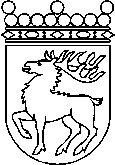 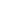 Ålands lagtingBESLUT LTB 13/2019BESLUT LTB 13/2019DatumÄrende2019-03-25LF 6/2018-2019	Mariehamn den 25 mars 2019	Mariehamn den 25 mars 2019Gun-Mari Lindholm talmanGun-Mari Lindholm talmanVeronica Thörnroos  vicetalmanViveka Eriksson  vicetalman